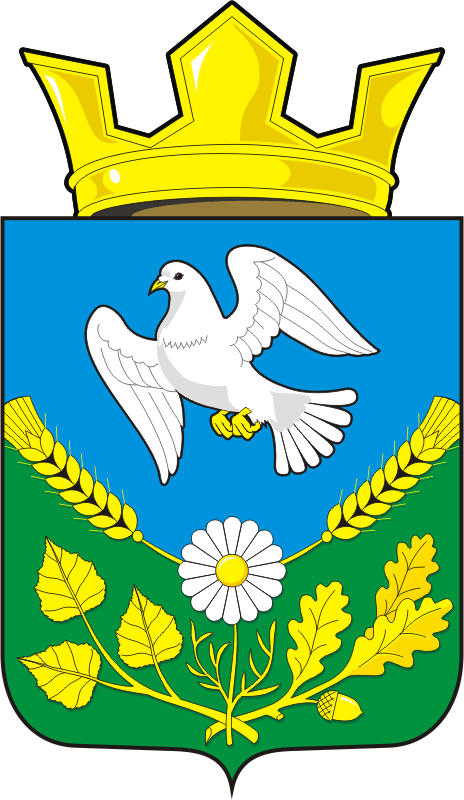 АДМИНИСТРАЦИЯ НАДЕЖДИНСКОГО СЕЛЬСОВЕТАСАРАКТАШСКОГО РАЙОНА ОРЕНБУРГСКОЙ ОБЛАСТИП О С Т А Н О В Л Е Н И Е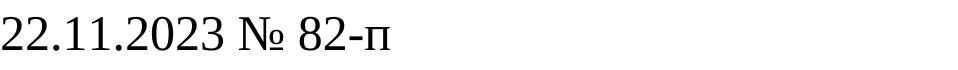 О внесении изменений в Положение о добровольной пожарной охране на территории Надеждинского сельсовета, утверждённое постановлением Администрацией муниципального образования Надеждинский сельсовет Саракташского района Оренбургской области от 10.01.2014 № 3-пВ соответствии с Приказом МЧС России от 31.05.2012 N 306 «О признании утратившим силу приказа МЧС России от 18.06.2003 N 313»,Постановлением Правительства РФ от 16.09.2020 N 1479 «Об утверждении Правил противопожарного режима в Российской Федерации», руководствуясь Уставом муниципального образования Надеждинский сельсовет Саракташского района Оренбургской области, Администрация муниципального образования Надеждинский сельсовет Саракташского района Оренбургской области постановляет:1. Внести в Положение о добровольной пожарной охране на территории Надеждинского сельсовета, утверждённое постановлением Администрацией муниципального образования Надеждинский сельсовет Саракташского района Оренбургской области от 10.01.2014 № 3-п (далее – Положение) следующие изменения и дополнения:1.1. Пункт 1.1. Раздела 1 Положения изменить и изложить в следующей редакции:«1.1. Типовое положение «О добровольной пожарной охране на территории Надеждинского сельсовета» (далее - положение) разработано в соответствии со статьями 4, 10, 13, 19 Федерального закона от 21 декабря 1994 года № 69-ФЗ «О пожарной безопасности»; статьями 4, 8, 14 Закона от 23 декабря 2004 года №1673/276-111-03 «О пожарной безопасности в Оренбургской области»; Постановлением Правительства РФ от 16.09.2020 N 1479 «Об утверждении Правил противопожарного режима в Российской Федерации» и устанавливает общий порядок организации добровольной пожарной охраны на территории муниципального образования Надеждинский сельсовет Саракташского района Оренбургской области.».1.2. Пункт 1.3. Раздела 1 Положения изменить и изложить в следующей редакции:«1.3. Добровольный пожарный - физическое лицо, являющееся членом или участником общественного объединения пожарной охраны и принимающее на безвозмездной основе участие в профилактике и (или) тушении пожаров и проведении аварийно-спасательных работ.».2. Настоящее постановление вступает в силу с момента подписания и после  его официального опубликования в Информационном бюллетене «Надеждинский сельсовет», подлежит обнародованию путем размещения на официальном сайте администрации муниципального образования Надеждинский сельсовет. 3. Контроль за выполнением данного постановления оставляю за собой. Глава сельсовета               					                О.А.Тимко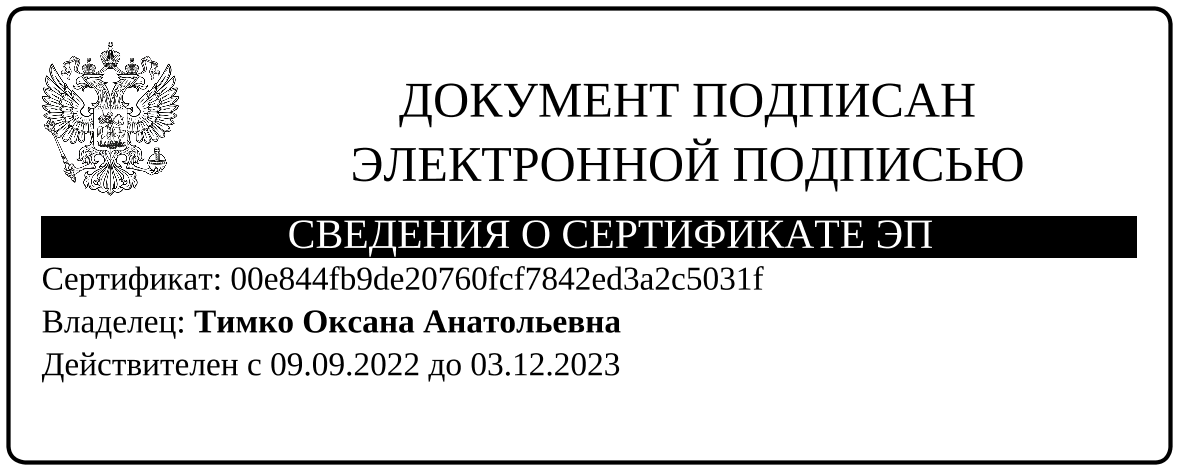 Разослано: постоянной планово-бюджетной комиссии, прокуратуре района, членам рабочей группе, счетной палате района, на сайт сельсовета,  в дело